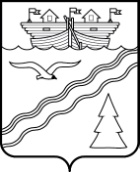 Администрация рабочего поселка Красные БакиКраснобаковского района Нижегородской областиПОСТАНОВЛЕНИЕот 11 апреля 2022 г.                                                                                              № 116Об утверждении Административного регламента предоставления муниципальной услуги по даче письменных разъяснений налогоплательщикам по вопросам применения муниципальных нормативных правовых актов о местных налогах и сборахВ соответствии с Налоговым кодексом Российской Федерации, Федеральным законом от 27.07.2010 №210-ФЗ «Об организации предоставления государственных и муниципальных услуг», Уставом Администрации рабочего поселка Красные Баки Краснобаковского района Нижегородской области, постановлением Администрации рабочего поселка Красные Баки Краснобаковского района Нижегородской области         № 115 от 11.04.2022 г. «О внесении изменений в постановление Администрации рабочего поселка Красные Баки Краснобаковского района Нижегородской области              № 184 от 04.07.2016г. «Об утверждении Перечня муниципальных услуг, предоставляемых Администрацией рабочего поселка Красные Баки Краснобаковского района Нижегородской области»», в целях приведения в соответствие нормативно-правовых актов в части оказания государственных и муниципальных услуг, Администрация рабочего поселка Красные Баки Краснобаковского района Нижегородской области постановляет:1. Утвердить Административный регламент предоставления муниципальной услуги по даче письменных разъяснений налогоплательщикам по вопросам применения муниципальных нормативных правовых актов о местных налогах и сборах согласно приложению.2. Настоящее постановление вступает в силу со дня официального опубликования на официальном сайте Администрации рабочего поселка Красные Баки Краснобаковского района Нижегородской области.3. Контроль за исполнением настоящего постановления оставляю за собой.Административный регламентпредоставления муниципальной услуги по даче письменных разъяснений налогоплательщикам по вопросам применения муниципальных нормативных правовых актов о местных налогах и сборах1. Общие положения1.1. Административный регламент предоставления муниципальной услуги по даче письменных разъяснений налогоплательщикам по вопросам применения муниципальных нормативных правовых актов о местных налогах и сборах (далее – Административный регламент) устанавливает стандарт предоставления муниципальной услуги, состав, последовательность и сроки выполнения административных процедур предоставления муниципальной услуги, требования к порядку их выполнения, порядок и формы контроля за предоставлением муниципальной услуги, порядок обжалования заявителями решений и действий (бездействия) должностных лиц, а также принимаемых ими решений при предоставлении муниципальной услуги, в том числе в электронной форме с использованием федеральной государственной информационной системы «Единый портал государственных и муниципальных услуг» (далее - ЕПГУ) и информационно-телекоммуникационной сети «Интернет» с соблюдением норм законодательства Российской Федерации о защите персональных данных.1.2. Заявителями при предоставлении муниципальной услуги являются налогоплательщики (организации и физические лица), на которых в соответствии с Налоговым кодексом Российской Федерации возложена обязанность уплачивать налоги, сборы, страховые взносы (далее - заявители).1.3. Требования к порядку информирования о предоставлении муниципальной услуги: 1.3.1. Информирование граждан о порядке предоставления муниципальной услуги осуществляется специалистами Администрации и сотрудниками муниципального казенного учреждения «Многофункциональный центр предоставления государственных и муниципальных услуг населению и юридическим лицам на территории Краснобаковского района Нижегородской области» (далее – МФЦ). 1.3.2. Основными требованиями к информированию граждан о порядке предоставления муниципальной услуги являются достоверность предоставляемой информации, четкость изложения информации, полнота информирования. 1.3.3. Информация о порядке предоставления муниципальной услуги содержит следующие сведения: 1) наименование и почтовые адреса Администрации, ответственной за предоставление муниципальной услуги, и МФЦ; 2) справочные номера телефонов Администрации, ответственной за предоставление муниципальной услуги, и МФЦ; 3) адрес официального сайта Администрации и МФЦ в информационно–телекоммуникационной сети «Интернет» (далее – сеть Интернет); 4) график работы Администрации, ответственной за предоставление муниципальной услуги, и МФЦ; 5) требования к письменному запросу заявителей о предоставлении информации о порядке предоставления муниципальной услуги; 6) перечень документов, необходимых для получения муниципальной услуги; 7) выдержки из правовых актов, содержащих нормы, регулирующие деятельность по предоставлению муниципальной услуги; 8) текст Административного регламента с приложениями; 9) краткое описание порядка предоставления муниципальной услуги; 10) образцы оформления документов, необходимых для получения муниципальной услуги, и требования к ним.1.3.4. Информация о порядке предоставления муниципальной услуги размещается на информационных стендах в помещении Администрации и МФЦ, предназначенных для приема заявителей, на официальном сайте Администрации и официальном сайте МФЦ в сети Интернет, в государственной информационной системе «Единый портал государственных и муниципальных услуг (функций)» – www.gosuslugi.ru (далее – ЕПГУ), а также предоставляется по телефону и электронной почте по обращению заявителя. 1.3.5. Справочная информация о месте нахождения Администрации, ответственной за предоставление муниципальной услуги, органов и организаций, участвующих в предоставлении муниципальной услуги, их почтовые адреса, официальные сайты в сети Интернет, информация о графиках работы, телефонных номерах и адресах электронной почты представлена в Приложении 1 к Административному регламенту. 1.3.6. При общении с гражданами специалисты Администрации и сотрудники МФЦ обязаны корректно и внимательно относиться к гражданам, не унижая их чести и достоинства. Информирование о порядке предоставления муниципальной услуги необходимо осуществлять с использованием официально-делового стиля речи. 1.3.7. На ЕПГУ размещается следующая информация:1) исчерпывающий перечень документов, необходимых для предоставления муниципальной услуги, требования к оформлению указанных документов, а так же перечень документов, которые заявитель вправе представить по собственной инициативе;2) круг заявителей;3) срок предоставления муниципальной услуги;4) результаты предоставления муниципальной услуги, порядок представления документа, являющегося результатом предоставления муниципальной услуги;5) размер государственной пошлины, взимаемой за предоставление муниципальной услуги;6) исчерпывающий перечень оснований для приостановления или отказа в предоставлении муниципальной услуги;7) о праве заявителя на досудебное (внесудебное) обжалование действий (бездействия) и решений, принятых (осуществляемых) в ходе предоставления муниципальной услуги;8) формы заявлений (уведомлений, сообщений), используемые при предоставлении муниципальной услуги.Информация на ЕПГУ о порядке и сроках предоставления муниципальной услуги на основании сведений, содержащихся в государственной информационной системе «Федеральный реестр государственных и муниципальных услуг (функций)», предоставляется заявителю бесплатно.Доступ к информации о сроках и порядке предоставления услуги осуществляется без выполнения заявителем каких-либо требований, в том числе без использования программного обеспечения, установка которого на технические средства заявителя требует заключения лицензионного или иного соглашения с правообладателем программного обеспечения, предусматривающего взимание платы, регистрацию или авторизацию заявителя или предоставление им персональных данных.2. Стандарт предоставления муниципальной услуги2.1. Наименование муниципальной услуги: «Дача письменных разъяснений налогоплательщикам по вопросам применения муниципальных нормативных правовых актов о местных налогах и сборах» (далее - муниципальная услуга).2.2. Наименование органа, предоставляющего муниципальную услугу: Администрация рабочего поселка Красные Баки Краснобаковского района Нижегородской области (далее – Администрация р.п.Красные Баки). Предоставление муниципальной услуги в МФЦ Краснобаковского района осуществляется в порядке, предусмотренном Соглашением о взаимодействии, заключенным между Администрацией р.п. Красные Баки (далее – Администрация) и уполномоченным МФЦ, со дня вступления в силу соответствующего соглашения о взаимодействии.2.3. Результатом предоставления муниципальной услуги является:1) письменное разъяснение по вопросам применения муниципальных правовых актов о налогах и сборах;2) письменный отказ в предоставлении муниципальной услуги.2.4. Срок предоставления муниципальной услуги – два месяца со дня поступления запроса заявителя.По решению руководителя (заместителя руководителя) Администрации р.п.Красные Баки указанный срок может быть продлен, но не более чем на один месяц.2.5. Правовые основания для предоставления муниципальной услуги:- Конституция Российской Федерации («Российская газета» от 25.12.1993 № 237);- Налоговый кодекс Российской Федерации («Российская газета», 06.08.1998, № 148-149, «Собрание законодательства РФ», 03.08.1998, № 31,  ст. 3824);- Федеральный закон от 06.10.2003 № 131-ФЗ «Об общих принципах организации местного самоуправления в Российской Федерации» («Собрание законодательства Российской Федерации» от 06.10.2003 № 40, ст. 3822);- Федеральный закон от 27.07.2010 №210-ФЗ «Об организации предоставления государственных и муниципальных услуг» («Российская газета» от 30.07.2010 № 168);- Устав Администрации р.п.Красные Баки (официально обнародован 30.08.2005 г.);- настоящий Административный регламент.2.6. Исчерпывающий перечень документов, необходимых, в соответствии с нормативными правовыми актами Российской Федерации, муниципальными правовыми актами, для предоставления муниципальной услуги, услуг, необходимых и обязательных для ее предоставления, способы их получения заявителями, в том числе в электронной форме, и порядок их предоставления:2.6.1. Документы, подлежащие представлению заявителем:1) заявление о даче письменных разъяснений по вопросам применения муниципальных правовых актов о налогах и сборах в письменной форме или в форме электронного документа (приложение 2 к настоящему Административному регламенту);2.6.2. Документы, необходимые в соответствии с нормативными правовыми актами для предоставления муниципальной услуги, которые находятся в распоряжении государственных органов, органов местного самоуправления и иных органов и подведомственных им организациях, участвующих в предоставлении муниципальных услуг, и которые заявитель вправе представить по собственной инициативе, а также способы их получения заявителями, в том числе в электронной форме, отсутствуют.2.6.3. В случае, если за предоставлением муниципальной услуги обращается представитель заявителя, дополнительно предоставляется паспорт либо иной документ, удостоверяющий его личность, а также документ, подтверждающий полномочие представителя действовать от имени заявителей.2.7. Администрация р.п.Красные Баки и МФЦ не вправе требовать от заявителя: 1) представления документов и информации или осуществления действий, представление или осуществление которых не предусмотрено нормативными правовыми актами, регулирующими отношения, возникающие в связи с предоставлением муниципальных услуг;2) представления документов и информации, в том числе подтверждающих внесение заявителем платы за предоставление государственных и муниципальных услуг, которые находятся в распоряжении органов, предоставляющих государственные услуги, органов, предоставляющих муниципальные услуги, иных государственных органов, органов местного самоуправления либо подведомственных государственным органам или органам местного самоуправления организаций, участвующих в предоставлении предусмотренных частью 1 статьи 1 Федерального закона от 27.07.2010 № 210-ФЗ «Об организации предоставления государственных и муниципальных услуг» государственных и муниципальных услуг, в соответствии с нормативными правовыми актами Российской Федерации, нормативными правовыми актами субъектов Российской Федерации, муниципальными правовыми актами, за исключением документов, включенных в определенный частью 6 статьи 7 Федерального закона от 27.07.2010 № 210-ФЗ «Об организации предоставления государственных и муниципальных услуг» перечень документов. Заявитель вправе представить указанные документы и информацию в органы, предоставляющие муниципальные услуги, по собственной инициативе;3) осуществления действий, в том числе согласований, необходимых для получения муниципальных услуг и связанных с обращением в иные государственные органы, органы местного самоуправления, организации, за исключением получения услуг и получения документов и информации, предоставляемых в результате предоставления таких услуг, включенных в перечни, указанные в части 1 статьи 9 Федерального закона от 27.07.2010 № 210-ФЗ «Об организации предоставления государственных и муниципальных услуг»;4) представления документов и информации, отсутствие и (или) недостоверность которых не указывались при первоначальном отказе в приеме документов, необходимых для предоставления муниципальной услуги, либо в предоставлении муниципальной услуги, за исключением следующих случаев:а) изменение требований нормативных правовых актов, касающихся предоставления муниципальной услуги, после первоначальной подачи заявления о предоставлении муниципальной услуги;б) наличие ошибок в заявлении о предоставлении муниципальной услуги и документах, поданных заявителем после первоначального отказа в приеме документов, необходимых для предоставления муниципальной услуги, либо в предоставлении муниципальной услуги и не включенных в представленный ранее комплект документов;в) истечение срока действия документов или изменение информации после первоначального отказа в приеме документов, необходимых для предоставления муниципальной услуги, либо в предоставлении муниципальной услуги;г) выявление документально подтвержденного факта (признаков) ошибочного или противоправного действия (бездействия) должностного лица органа, предоставляющего муниципальную услугу, муниципального служащего, работника многофункционального центра, работника организации, предусмотренной частью 1.1 статьи 16 Федерального закона от 27.07.2010 № 210-ФЗ «Об организации предоставления государственных и муниципальных услуг», при первоначальном отказе в приеме документов, необходимых для предоставления муниципальной услуги, либо в предоставлении муниципальной услуги, о чем в письменном виде за подписью руководителя органа, предоставляющего муниципальную услугу, руководителя многофункционального центра при первоначальном отказе в приеме документов, необходимых для предоставления муниципальной услуги, либо руководителя организации, предусмотренной частью 1.1 статьи 16 Федерального закона от 27.07.2010 № 210-ФЗ «Об организации предоставления государственных и муниципальных услуг» уведомляется заявитель, а также приносятся извинения за доставленные неудобства.2.8. Основания для отказа в приеме документов, необходимых для предоставления муниципальной услуги, отсутствуют.2.9. Основания для приостановления предоставления муниципальной услуги отсутствуют.2.10. Исчерпывающий перечень оснований для отказа в предоставлении муниципальной услуги:а) в письменном запросе заявителя не указаны фамилия, имя, отчество (при наличии) направившего обращение, и почтовый адрес, по которому должен быть направлен письменный ответ (для юридических лиц – наименование организации и ее место нахождение);б) текст письменного запроса не поддается прочтению, запрос не подлежит направлению на рассмотрение, о чем в течение семи дней со дня регистрации запроса сообщается заявителю, если его фамилия (наименование организации) и почтовый адрес поддаются прочтению;в) при получении письменного запроса, в котором содержатся нецензурные либо оскорбительные выражения, угрозы жизни, здоровью и имуществу должностного лица, а также членов его семьи, запрос может быть оставлен без ответа по существу поставленных в нем вопросов с одновременным уведомлением заявителя, направившего письменный запрос, о недопустимости злоупотребления правом;г) в письменном запросе заявителя содержится вопрос, на который ему многократно давались письменные ответы по существу в связи с ранее направляемыми письменными запросами, и при этом не приводятся новые доводы или обстоятельства, может быть принято решение о безосновательности очередного письменного запроса заявителя и прекращении переписки с ним по данному вопросу при условии, что указанный письменный запрос заявителя и более ранние письменные запросы заявителя направлялись одному и тому же должностному лицу, с уведомлением о данном решении заявителя, направившего письменное обращение.2.11. Муниципальная услуга предоставляется бесплатно.2.12. Максимальный срок ожидания в очереди при подаче запроса о предоставлении муниципальной услуги и при получении результата предоставления муниципальной услуги не должен превышать 15 минут.2.13. Срок регистрации запроса заявителя о предоставлении муниципальной услуги не должен превышать 15 минут.2.14. Требования к помещениям, в которых предоставляется муниципальная услуга:2.14.1. Требования к размещению и оформлению помещения Администрации:Характеристики помещений органа, предоставляющего услугу, в части объемно-планировочных и конструктивных решений, освещения, пожарной безопасности, инженерного оборудования должны соответствовать требованиям нормативных документов, действующих на территории Российской Федерации. Для заявителя, находящегося на приеме, должно быть предусмотрено место для раскладки документов. Для работы специалиста Администрации помещение должно быть оснащено стульями, столами, персональным компьютером с возможностью доступа к информационным базам данных, печатающим устройствам.Информация о фамилии, имени, отчестве и должности сотрудника Администрации и МФЦ, должна быть размещена на личной информационной табличке или на рабочем месте специалиста. 2.14.2. Требования к размещению и оформлению визуальной, текстовой информации:Тексты информационных материалов печатаются удобным для чтения шрифтом, без исправлений, наиболее важные места выделяются (подчеркиваются).2.15. Показатели доступности и качества муниципальной услуги: 1) доступность информации о порядке и стандарте предоставления муниципальной услуги, об образцах оформления документов, необходимых для предоставления муниципальной услуги, размещенных на информационных стендах, на официальном информационном портале МФЦ, Администрации, на сайте ЕПГУ;2) доступность информирования заявителей в форме индивидуального (устного или письменного) информирования; публичного (устного или письменного) информирования о порядке, стандарте, сроках предоставления муниципальной услуги;3) соблюдение сроков исполнения административных процедур (действий);4) соблюдение времени ожидания в очереди при подаче запроса о предоставлении муниципальной услуги и при получении результата предоставления муниципальной услуги;5) соблюдение графика работы с заявителями по предоставлению муниципальной услуги;6) количество взаимодействий заявителя с должностными лицами при предоставлении муниципальной услуги и их продолжительность; 7) возможность получения муниципальной услуги в многофункциональном центре предоставления государственных и муниципальных услуг.2.16. Иные требования, в том числе учитывающие особенности организации предоставления муниципальной услуги на базе МКУ МФЦ и в электронной форме:2.16.1. Заявителю предоставляется возможность получения муниципальной услуги по принципу «одного окна», в соответствии с которым предоставление муниципальной услуги осуществляется после однократного обращения заявителя с соответствующим запросом, а взаимодействие с Администрацией осуществляется МФЦ без участия заявителя в соответствии с нормативными правовыми актами и соглашением о взаимодействии между Администрацией и МФЦ, заключенным в установленном порядке. 2.16.2. Организация предоставления муниципальной услуги на базе МФЦ осуществляется в соответствии с соглашением о взаимодействии между Администрацией и МФЦ, заключенным в установленном порядке. 2.16.3. При предоставлении муниципальной услуги универсальными специалистами МФЦ исполняются следующие административные действия: 1) прием заявления и документов, необходимых для предоставления муниципальной услуги; 2) выдача документа, являющегося результатом предоставления муниципальной услуги. 2.16.4. Административные действия по приему заявления и документов, необходимых для предоставления муниципальной услуги, а также выдаче документа, являющегося результатом предоставления муниципальной услуги, осуществляются универсальными специалистами МФЦ по принципу экстерриториальности. 2.16.5. При предоставлении услуг в электронной форме посредством ЕПГУ заявителю обеспечивается:1) получение информации о порядке и сроках предоставления муниципальной услуги;2) запись на прием в Администрацию для подачи запроса о предоставлении муниципальной услуги (далее - запрос);3) осуществление оценки качества предоставления услуги;4) досудебное (внесудебное) обжалование решений и действий (бездействия) органа (организации), должностного лица органа (организации) либо муниципального служащего.2.16.6. В целях предоставления муниципальной услуги осуществляется прием заявителей по предварительной записи. Запись на прием проводится посредством ЕПГУ. Заявителю предоставляется возможность записи в любые свободные для приема дату и время в пределах установленного в Администрации графика приема заявителей.Администрация не вправе требовать от заявителя совершения иных действий, кроме прохождения идентификации и аутентификации в соответствии с нормативными правовыми актами Российской Федерации, указания цели приема, а также предоставления сведений, необходимых для расчета длительности временного интервала, который необходимо забронировать для приема.2.16.7. Заявителям обеспечивается возможность оценить доступность и качество муниципальной услуги на ЕПГУ.3. Состав, последовательность и сроки выполненияадминистративных процедур (действий), требования к их выполнению, в том числе особенности выполнения административных процедур (действий)в электронной форме3.1. Исчерпывающий перечень административных процедур при предоставлении муниципальной услуги:- прием и регистрация заявления;- рассмотрение заявления и подготовка ответа;- выдача (направление) заявителю документа, являющегося результатом муниципальной услуги.3.2. Блок-схема предоставления муниципальной услуги приведена в приложении  3 к настоящему Административному регламенту.3.3. Прием и регистрация заявления:3.3.1. Основанием для начала административного действия является поступление в Администрацию или МФЦ заявления о предоставлении муниципальной услуги о даче письменных разъяснений по вопросам применения муниципальных правовых актов о налогах и сборах: а) в Администрации: - посредством личного обращения заявителя, - посредством почтового отправления. б) в МФЦ посредством личного обращения заявителя. 3.3.2. Прием заявления, необходимого для предоставления муниципальной услуги, осуществляют сотрудники Администрации или сотрудники МФЦ. 3.3.3. Прием заявления и документов, необходимых для предоставления муниципальной услуги осуществляется в МФЦ в соответствии с соглашениями о взаимодействии между Администрацией рабочего поселка Красные Баки Краснобаковского района Нижегородской области и МФЦ, заключенными в установленном порядке, если исполнение данного административного действия предусмотрено заключенными соглашениями. 3.3.4. При поступлении заявления посредством личного обращения заявителя в Администрацию или МФЦ, специалист, ответственный за прием и регистрацию документов, осуществляет следующую последовательность действий: 1) устанавливает предмет обращения; 2) устанавливает соответствие личности заявителя документу, удостоверяющему личность (в случае, если заявителем является физическое лицо); 3) проверяет наличие документа, удостоверяющего права (полномочия) представителя физического или юридического лица (в случае, если с заявлением обращается представитель заявителя); 4) проверяет заявление и комплектность прилагаемых к нему документов на соответствие перечню документов, предусмотренных подпунктом 2.6.1. пункта 2.6. настоящего Административного регламента;5) проверяет заявление на наличие подчисток, приписок, зачеркнутых слов и иных неоговоренных исправлений, серьезных повреждений, не позволяющих однозначно истолковать их содержание; 6) осуществляет регистрацию заявления в соответствии с порядком делопроизводства, установленным в Администрации, в том числе осуществляет внесение соответствующих сведений в журнал регистрации обращений и (или) в соответствующую информационную систему Администрации рабочего поселка Красные Баки Краснобаковского района Нижегородской области. 3.3.5. Сотрудник МФЦ, ответственный за организацию направления заявления в Администрацию, организует передачу заявления и документов, представленных заявителем, в Администрацию в соответствии с заключенным соглашением о взаимодействии и порядком делопроизводства МФЦ.3.3.6. При отсутствии у заявителя, обратившегося лично, заполненного заявления или не правильном его заполнении, специалист Администрации или МФЦ, ответственный за прием и регистрацию заявления, консультирует заявителя по вопросам заполнения заявления. 3.3.7. При поступлении заявления в Администрацию посредством почтового отправления специалист Администрации, ответственный за прием и регистрацию заявления, осуществляет действия согласно подпункту 3.3.4 пункта 3.3. настоящего Административного регламента, кроме действий, предусмотренных подпунктами 2, 3 подпункта 3.3.4 пункта 3.3. настоящего Административного регламента. 3.3.8. Регистрация заявления, полученного посредством личного обращения заявителя или почтового отправления, осуществляется в срок, не превышающий 1 рабочий день, с даты поступления заявления в Администрацию. 3.3.9. Регистрация заявления, полученного Администрацией из МФЦ, осуществляется не позднее 1 рабочего дня, следующего за днем их поступления в Администрацию. 3.3.10. После регистрации заявление направляются на рассмотрение специалисту Администрации, ответственному за предоставление муниципальной услуги. 3.3.11. Максимальный срок осуществления административного действия не может превышать 2 рабочих дней. 3.3.12. Результатом исполнения административного действия  является: 1) в Администрации - передача заявления специалисту, ответственному за предоставление муниципальной услуги; 2) в МФЦ – передача заявления в Администрацию.3.3.13. Способом фиксации исполнения административного действия является внесение соответствующих сведений в журнал регистрации обращений или в соответствующую информационную систему Администрации. 3.4. Рассмотрение заявления и подготовка ответа:3.4.1. Основанием для начала осуществления административного действия является поступление специалисту, ответственному за предоставление муниципальной услуги, заявления. 3.4.2. Специалист, ответственный за предоставление муниципальной услуги, проверяет заявление на наличие оснований для отказа в предоставлении муниципальной услуги. 3.4.3. При отсутствии оснований для отказа в предоставлении муниципальной услуги, указанных в пункте 2.10. настоящего Административного регламента, специалист, ответственный за предоставление муниципальной услуги,  подготавливает ответ по существу поставленных в заявлении вопросов.3.4.4. Результатом административного действия является подготовка специалистом, ответственным за предоставление муниципальной услуги, письменного разъяснения по вопросам применения муниципальных правовых актов о налогах и сборах или письменного отказа в предоставлении муниципальной услуги и  передача его на подпись руководителю.3.4.5. Максимальный срок осуществления административного действия не может превышать 55 календарных дней. 3.4.6. Способом фиксации результата административного действия является подготовка документа, являющегося результатом муниципальной услуги и регистрация его в соответствии с порядком делопроизводства, установленным в Администрации, в том числе с внесением соответствующих сведений в журнал регистрации обращений и (или) в соответствующую информационную систему Администрации рабочего поселка Красные Баки Краснобаковского района Нижегородской области.3.5. Выдача (направление) заявителю документа, являющегося результатом муниципальной услуги:3.5.1. Основание для начала административной процедуры является подписание и регистрация документа, являющегося результатом муниципальной услуги, в соответствии с порядком делопроизводства, установленным в Администрации, в том числе с внесением соответствующих сведений в журнал регистрации обращений и (или) в соответствующую информационную систему Администрации рабочего поселка Красные Баки Краснобаковского района Нижегородской области.3.5.2. После  регистрации документа, являющегося результатом муниципальной услуги, документ выдается (направляется) способом, указанным заявителем при подаче заявления на получение муниципальной услуги. 3.5.3. В случае указания заявителем на получение результата в МФЦ, Администрация направляет результат предоставления муниципальной услуги в срок, установленный в соглашении, заключенным между Администрацией и МФЦ. 3.5.4. Выдача документа, являющегося результатом предоставления муниципальной услуги, осуществляется МФЦ в соответствии с заключенными в установленном порядке соглашениями о взаимодействии, если исполнение данного административного действия предусмотрено заключенными соглашениями. 3.5.5. Максимальный срок выполнения административного действия не превышает 2 рабочих дней с даты подписания и регистрации документа, являющегося результатом муниципальной услуги. 3.5.6. Результатом административного действия является направление (выдача) заявителю письменного разъяснения по вопросам применения муниципальных правовых актов о налогах и сборах или письменного отказа в предоставлении муниципальной услуги.4. Досудебное (внесудебное) обжалование заявителем решений и действий (бездействия) Администрации, должностного лица Администрации, либо специалиста, МФЦ, работника МФЦ, а также организаций, осуществляющих функции по предоставлению муниципальных услуг, или их работников4.1. Действия (бездействие) и решения Администрации, должностного лица Администрации, либо её специалиста, МФЦ, работника МФЦ, организаций, предоставляющих муниципальную услугу по принципу «одного окна», или их работников, осуществляемые (принятые) в ходе предоставления муниципальной услуги, повлекшие за собой нарушение прав заявителя, могут быть обжалованы им в досудебном (внесудебном) порядке. 4.2. Предметом досудебного (внесудебного) порядка обжалования заявителем решений и действий (бездействия) органа, предоставляющего муниципальную услугу, а также его должностных лиц и муниципальных служащих, участвующих в предоставлении муниципальной услуги, является нарушение прав, свобод или законных интересов заявителя.4.3. Заявитель может обратиться с жалобой в том числе в следующих случаях:1) нарушение срока регистрации заявления заявителя о предоставлении муниципальной услуги, запроса о предоставлении двух и более муниципальных услуг в многофункциональных центрах при однократном обращении заявителя;2) нарушение срока предоставления муниципальной услуги. В указанном случае досудебное (внесудебное) обжалование заявителем решений и действий (бездействия) многофункционального центра, работника многофункционального центра возможно в случае, если на многофункциональный центр, решения и действия (бездействие) которого обжалуются, возложена функция по предоставлению соответствующих муниципальных услуг в полном объеме в порядке, определенном частью 1.3 статьи 16 Федерального закона от 27.07.2010 № 210-ФЗ «Об организации предоставления государственных и муниципальных услуг»;3) требование у заявителя документов, не предусмотренных нормативными правовыми актами Российской Федерации, муниципальными нормативными правовыми актами для предоставления муниципальной услуги;4) отказ в приеме документов, предоставление которых предусмотрено нормативными правовыми актами Российской Федерации, муниципальными нормативными правовыми актами для предоставления муниципальной услуги, у заявителя;5) отказ в предоставлении муниципальной услуги, если основания отказа не предусмотрены федеральными законами и принятыми в соответствии с ними иными нормативными правовыми актами Российской Федерации, муниципальными нормативными правовыми актами. В указанном случае досудебное (внесудебное) обжалование заявителем решений и действий (бездействия) многофункционального центра, работника многофункционального центра возможно в случае, если на многофункциональный центр, решения и действия (бездействие) которого обжалуются, возложена функция по предоставлению соответствующих муниципальных услуг в полном объеме в порядке, определенном частью 1.3 статьи 16 Федерального закона;6) затребование с заявителя при предоставлении муниципальной услуги платы, не предусмотренной нормативными правовыми актами Российской Федерации, муниципальными нормативными правовыми актами;7) отказ органа местного самоуправления, предоставляющего муниципальную услугу, его должностных лиц, многофункционального центра, работника многофункционального центра, а также организаций, предусмотренных частью 1.1. статьи 16 Федерального закона от 27.07.2010 № 210-ФЗ «Об организации предоставления государственных и муниципальных услуг» в исправлении допущенных ими опечаток и ошибок в выданных в результате предоставления муниципальной услуги документах либо нарушение установленного срока таких исправлений. В указанном случае досудебное (внесудебное) обжалование заявителем решений и действий (бездействия) многофункционального центра, работника многофункционального центра возможно в случае, если на многофункциональный центр, решения и действия (бездействие) которого обжалуются, возложена функция по предоставлению соответствующих муниципальных услуг в полном объеме в порядке, определенном частью 1.3 статьи 16 Федерального закона от 27.07.2010
№ 210-ФЗ «Об организации предоставления государственных и муниципальных услуг»;8) нарушение срока или порядка выдачи документов по результатам предоставления муниципальной услуги;9) приостановление предоставления муниципальной услуги, если основания приостановления не предусмотрены федеральными законами и принятыми в соответствии с ними иными нормативными правовыми актами Российской Федерации, муниципальными правовыми актами. В указанном случае досудебное (внесудебное) обжалование заявителем решений и действий (бездействия) многофункционального центра, работника многофункционального центра возможно в случае, если на многофункциональный центр, решения и действия (бездействие) которого обжалуются, возложена функция по предоставлению соответствующих муниципальных услуг в полном объеме в порядке, определенном частью 1.3 статьи 16 Федерального закона от 27.07.2010 № 210-ФЗ «Об организации предоставления государственных и муниципальных услуг»;10) требование у заявителя при предоставлении муниципальной услуги документов или информации, отсутствие и (или) недостоверность которых не указывались при первоначальном отказе в приеме документов, необходимых для предоставления муниципальной услуги, либо в предоставлении муниципальной услуги, за исключением случаев, предусмотренных пунктом 4 части 1 статьи 7 Федерального закона от 27.07.2010 № 210-ФЗ «Об организации предоставления государственных и муниципальных услуг». 4.4. Жалоба подается в письменной форме на бумажном носителе, в электронной форме в орган местного самоуправления, предоставляющий муниципальную услугу, многофункциональный центр либо в соответствующий орган местного самоуправления публично-правового образования, являющийся учредителем многофункционального центра (далее - учредитель многофункционального центра), а также в организации, предусмотренные частью 1.1 статьи 16 Федерального закона от 27.07.2010
№ 210-ФЗ «Об организации предоставления государственных и муниципальных услуг».Жалобы на решения и действия (бездействие) руководителя органа местного самоуправления, предоставляющего муниципальную услугу, подаются в вышестоящий орган (при его наличии) либо в случае его отсутствия рассматриваются непосредственно руководителем муниципального органа, предоставляющего муниципальную услугу. Жалобы на решения и действия (бездействие) работника многофункционального центра подаются руководителю этого многофункционального центра. Жалобы на решения и действия (бездействие) многофункционального центра подаются учредителю многофункционального центра или должностному лицу, уполномоченному нормативным правовым актом субъекта Российской Федерации. Жалобы на решения и действия (бездействие) работников организаций, предусмотренных частью 1.1 статьи 16 Федерального закона от 27.07.2010
№ 210-ФЗ «Об организации предоставления государственных и муниципальных услуг», подаются руководителям этих организаций.4.5. Жалоба может быть направлена по почте, через МФЦ, с использованием информационно-телекоммуникационной сети «Интернет» через официальный сайт Администрации, ЕПГУ, портал Федеральной государственной информационной системы «Досудебное обжалование» (do.gosuslugi.ru), а также может быть принята при личном приеме заявителя. 4.6. Жалоба должна содержать: 1) наименование органа местного самоуправления, предоставляющего муниципальную услугу, должностного лица либо муниципального служащего органа местного самоуправления, предоставляющего муниципальную услугу, многофункционального центра, его руководителя и (или) работника, организаций, предусмотренных частью 1.1 статьи 16 Федерального закона от 27.07.2010 № 210-ФЗ «Об организации предоставления государственных и муниципальных услуг», их руководителей и (или) работников, решения и действия (бездействие) которых обжалуются;2) фамилию, имя, отчество (последнее - при наличии), сведения о месте жительства заявителя - физического лица либо наименование, сведения о месте нахождения заявителя - юридического лица, а также номер (номера) контактного телефона, адрес (адреса) электронной почты (при наличии) и почтовый адрес, по которым должен быть направлен ответ заявителю;3) сведения об обжалуемых решениях и действиях (бездействии) органа местного самоуправления, предоставляющего муниципальную услугу, должностного лица органа местного самоуправления, предоставляющего муниципальную услугу, либо муниципального служащего органа местного самоуправления, предоставляющего муниципальную услугу, многофункционального центра, работника многофункционального центра, организаций, предусмотренных частью 1.1 статьи 16 Федерального закона от 27.07.2010 № 210-ФЗ «Об организации предоставления государственных и муниципальных услуг», их работников;4) доводы, на основании которых заявитель не согласен с решением и действием (бездействием) органа местного самоуправления, предоставляющего муниципальную услугу, должностного лица органа местного самоуправления либо муниципального служащего органа местного самоуправления, предоставляющего муниципальную услугу, многофункционального центра, работника многофункционального центра, организаций, предусмотренных частью 1.1 статьи 16 Федерального закона от 27.07.2010№ 210-ФЗ «Об организации предоставления государственных и муниципальных услуг», их работников. Заявителем могут быть представлены документы (при наличии), подтверждающие доводы заявителя, либо их копии.4.7. Основанием для процедуры досудебного (внесудебного) обжалования является регистрация жалобы заявителя. Регистрация жалоб выполняется специалистом, ответственным за делопроизводство.4.8. Жалоба подлежит рассмотрению должностным лицом, наделенным полномочием по рассмотрению жалоб, в течение пятнадцати рабочих дней со дня ее регистрации, а в случае обжалования отказа органа местного самоуправления, предоставляющего муниципальную услугу, в приеме документов у заявителя либо в исправлении допущенных опечаток и ошибок или в случае обжалования нарушения установленного срока таких исправлений - в течение пяти рабочих дней со дня ее регистрации. 4.9. По результатам рассмотрения жалобы принимается одно из следующих решений:1) жалоба удовлетворяется, в том числе в форме отмены принятого решения, исправления допущенных опечаток и ошибок в выданных в результате предоставления муниципальной услуги документах, возврата заявителю денежных средств, взимание которых не предусмотрено нормативными правовыми актами Российской Федерации, муниципальными правовыми актами;2) в удовлетворении жалобы отказывается.4.10. Не позднее дня, следующего за днем принятия решения, указанного в п. 5.9. Административного регламента, заявителю в письменной форме и по желанию заявителя в электронной форме направляется мотивированный ответ о результатах рассмотрения жалобы.4.11. В случае признания жалобы подлежащей удовлетворению в ответе заявителю, дается информация о действиях, осуществляемых органом, предоставляющим муниципальную услугу, многофункциональным центром либо организацией, предусмотренной частью 1.1 статьи 16 Федерального закона от 27.07.2010 № 210-ФЗ «Об организации предоставления государственных и муниципальных услуг», в целях незамедлительного устранения выявленных нарушений при оказании муниципальной услуги, а также приносятся извинения за доставленные неудобства и указывается информация о дальнейших действиях, которые необходимо совершить заявителю в целях получения муниципальной услуги.4.12. В случае признания жалобы не подлежащей удовлетворению в ответе заявителю, даются аргументированные разъяснения о причинах принятого решения, а также информация о порядке обжалования принятого решения.4.13. Заявитель имеет право на получение информации и документов, необходимых для обоснования и рассмотрения жалобы, при условии, что это не затрагивает права, свободы и законные интересы других лиц и что указанные документы не содержат сведения, составляющие государственную или иную охраняемую законодательством Российской Федерации тайну. 4.14. В случае установления в ходе или по результатам рассмотрения жалобы признаков состава административного правонарушения или преступления должностное лицо, работник, наделенные полномочиями по рассмотрению жалоб, незамедлительно направляют имеющиеся материалы в органы прокуратуры.4.15. Заявитель вправе обжаловать решение, принятое по результатам рассмотрения жалобы, в судебном порядке в соответствии с действующим законодательством Российской Федерации.4.16. Информирование заявителей о порядке подачи и рассмотрения жалобы на решения и действия (бездействие) Администрации, должностных лиц, специалистов Администрации, МФЦ, работника МФЦ, а также организаций, осуществляющих функции по предоставлению муниципальных услуг, или их работников осуществляется посредством размещения информации на стендах в местах предоставления муниципальной услуги в Администрации и МФЦ, на официальном сайте Администрации и МФЦ, на ЕПГУ, портале Федеральной государственной информационной системы «Досудебное обжалование» (do.gosuslugi.ru), а также может быть сообщена заявителю в устной и (или) письменной форме.Приложение 1к Административному регламентупо предоставлению муниципальной услуги по даче письменных разъяснений налогоплательщикам по вопросам применения муниципальных нормативных правовых актов о местных налогах и сборахСправочная информацияо месте нахождения, графике работы, контактных телефонах, адресах электронной почты органа, предоставляющего муниципальную услугу, МФЦ предоставления государственных и муниципальных услуг, расположенных на территории муниципального образования – рабочий поселок Красные Баки Краснобаковского района Нижегородской области, и организаций, участвующих в предоставлении муниципальной услуги1. Администрация рабочего поселка Красные Баки Краснобаковского района Нижегородской областиМесто нахождения Администрации: Нижегородская область, Краснобаковский район, р.п.Красные Баки, ул.Свободы, д.57.Почтовый адрес Администрации: 606710, Нижегородская область, Краснобаковский район, рабочий поселок Красные Баки, улица Свободы, дом 57. Контактный телефон (факс): 8(83156)2-11-98,8(83156) 2-11-97, 8(83156)2-25-83 Официальный сайт Администрации Николаевского сельского поселения в сети Интернет: https://www.akrbaki.ru.Адрес электронной почты Администрации Николаевского сельского поселения в сети Интернет: posadm_krbaki@mail.ru 2. МФЦ предоставления государственных и муниципальных услуг, расположенный на территории Краснобаковского района:2.1. Место нахождения: Нижегородская область, Краснобаковский район, р.п.Красные Баки, ул.нижегородская, д.16Почтовый адрес МФЦ: 606710, Нижегородская область, Краснобаковский район, р.п.Красные Баки, ул.Нижегородская, д.16.Телефон горячей линии: 8(831)422-14-21.Телефон для справок: 8(83156) 2-14-51 Официальный сайт МФЦ в сети Интернет: http://www.umfc-no.ruАдрес электронной почты: mfc.krbaki@yandex.ru  							   Приложение  2к Административному регламентупо предоставлению муниципальной услуги по даче письменных разъяснений налогоплательщикам по вопросам применения муниципальных нормативных правовых актов о местных налогах и сборахформа заявленияВ___________________________________________(указать наименование органа)от ____________________________________________(Ф.И.О. или наименование организации)_____________________________________________(адрес)_______________________________________________(контактный телефон)ЗАЯВЛЕНИЕпо даче письменных разъяснений по вопросам применениямуниципальных правовых актов о местных налогах и сборах            Прошу дать разъяснение по   вопросу_______________________________________________________________________________________________________________________________________________________________________________________________________________________________________________________________________________________________________________________________________________________________________________________________Заявитель:_________________________________________________                                                                                                                           (подпись) "__"__________ 20____ г.                                Приложение  3к Административному регламентупо предоставлению муниципальной услуги по даче письменных разъяснений налогоплательщикам по вопросам применения муниципальных нормативных правовых актов о местных налогах и сборахБлок-схемапо представлению муниципальной услуги по даче письменных разъяснений налогоплательщикам по вопросам применения муниципальных нормативных правовых актов о местных налогах и сборахПрием и регистрация заявления Рассмотрение заявления и подготовка ответа Выдача (направление) заявителю документа, являющегося результатом муниципальной услуги Глава АдминистрацииРабочего поселка Красные БакиКраснобаковского района                                                 Н.С.ЗахарПриложениек постановлению Администрации рабочего поселка Красные Баки Краснобаковского района Нижегородской областиот 11.04.2022 г. № 116График работы Администрации рабочего поселка Красные Баки Краснобаковского района Нижегородской области:График работы Администрации рабочего поселка Красные Баки Краснобаковского района Нижегородской области:Понедельник:08.00 – 17.00; перерыв на обед 12.00 – 13.00Вторник: 08.00 – 17.00; перерыв на обед 12.00 – 13.00Среда 08.00 – 17.00; перерыв на обед 12.00 – 13.00Четверг: 08.00 – 17.00; перерыв на обед 12.00 – 13.00Пятница: 08.00 – 16.00. Суббота Выходной день Воскресенье: Выходной день. График приема заявителей в Администрации рабочего поселка Красные Баки Краснобаковского района Нижегородской области: График приема заявителей в Администрации рабочего поселка Красные Баки Краснобаковского района Нижегородской области: Понедельник:08.00  – 17.00; перерыв на обед 12.00 – 13.00Вторник: 08.00  – 17.00; перерыв на обед 12.00 – 13.00Среда 08.00  – 17.00; перерыв на обед 12.00 – 13.00Четверг: 08.00  – 17.00; перерыв на обед 12.00 – 13.00Пятница: Не приемный день. Суббота Выходной день Воскресенье: Выходной день. Понедельник:Выходной день;Вторник: 08.00 – 20.00;Среда 08.00 – 17.00;Четверг: 08.00 – 17.00;Пятница: 08.00 – 17.00; перерыв на обед 12:00 – 13:00Суббота 08:00 – 13:00;Воскресенье: Выходной день. 